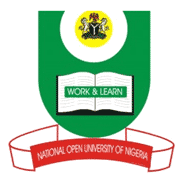 NATIONAL OPEN UNIVERSITY OF NIGERIA14-16 AHMADU BELLO WAY, VICTORIA ISLAND LAGOSMARCH/APRIL 2016 EXAMINATION			SCHOOL OF SCIENCE AND TECHNOLOGYCOURSE CODE: 		CIT303					COURSE TITLE: 		Principles of Communication TechnologyTime:	 				3 hrs.Course Credit Unit:	3Instruction:	Attempt any five (5) questions. Each question carries 14 marksQuestion 1a)	Outline the layers of Open System Interconnection Reference Model (OSI Model), in the right order.b)	Write briefly on the Physical Layer.c)    Cryptography algorithms (ciphers) can be divided into two groups, True or False?  If True;Write briefly on any of the two groupsQuestion 2With the aid of a table ONLY, describe the five classes of IP addresses under the following fields:IP Address Classii.	Formatiii. Purposeiv. Number of network/ host bitsv.  Max number of hosts( 7.5 marks)b.	Briefly explain each of the following terms:i. Linear filter	(1 mark)ii. Stable filter	(1 mark)	iii. Unstable filter	(1 mark)iv. Time-invariant filter (1 mark)v. Adaptive filter 		(1 mark)vi. Linearity (in the context of linear-time invariant (LTI) (1.5 marks)Question 3a.	Encrypt the word “IGNORANCE” with the following ciphers:i. Shift cipher with key=1 			(1 mark)ii. Shift cipher with key= 26		 (1 mark)            iii. Shift cipher with key=0			(1 mark)           iv. Transposition cipher where plain text: 1 2 3 4 5 6 7 8 9   and      cipher text: 4 3 1 5 2 6 7 9 8 (with no bogus character) 	(1.5 marks)b.	Decrypt the word “ANCEIGNOR” with the following ciphers:xx.	Shift cipher  with key=1 			(1 mark)xxi.	Shift cipher with key= 26		 (1 mark)xxii.	Shift cipher with key=0			(1 mark)xxiii.	Transposition cipher where plain text: 1 2 3 4 5 6 7 8 9   and      cipher text: 4 3 1 5 2 6 7 9 8 (with no bogus character) 		(1.5 marks)c.	The   amplification   in   a   cable   is   usually   defined   in   decibels per kilometer (dB/km). If the signal at the beginning of a cable with 2 dB/km has a power of 2 mW, what is the power of the signal at 5 km? (2.5 marks)d.	Briefly explain the term attenuation (1.5 marks)Question 4a)	What is Data Communications? (3 marks)b)	Define Protocols. (3marks)c)	The effectiveness of a data communications system depends on four fundamental characteristics. List and define these characteristics. (8 marks)Question 5Contrast between:Analog Signal Processing and Digital Signal Processing (4.5 marks)OSI  Presentation Layer and OSI Application Layer (5 marks)Symmetric-Key and Asymmetric-Key (4.5 marks)Question 6Define the term “network topology”. (1 mark).With the aid of diagrams, briefly explain the following network topologies:Ring (2 marks)   Mesh (2 marks)Tree (2 marks).State and briefly explain 3 advantages and 3 disadvantages of using fiber optic cables in networking. (4.5 marks)State 1 advantage and 2 disadvantages of STP cables in comparison to UTP cables. (2.5 marks)